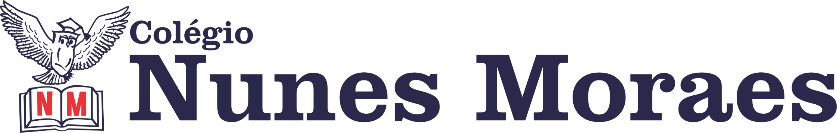 AGENDA DIÁRIA 2º ANO, 14 DE OUTUBRO1ª AULA: PORTUGUÊS/REDAÇÃOObjeto de Conhecimento: Enquete. Aprendizagens Essenciais: Planejar e produzir, em colaboração com os colegas e com a ajuda do professor, enquete e registro dos seus resultados obtidos, considerando a situação comunicativa e o tema/assunto/finalidade do texto. Conclusão e correção da Produção Textual, páginas: 48 a 51.Leitura na página 69 no livro de Português Atividades suplementares.2° AULA: CIÊNCIASObjeto de Conhecimento: A sombra da hora.Aprendizagens Essenciais: Perceber que é possível saber as horas, aproximadamente, observando a posição do Sol no céu. Assimilar a relação entre a sombra de objetos expostos à luz do Sol e a hora do dia. Identificar a importância das pessoas que realizam trabalhos noturnos para o nosso modo de vida.  Capítulo 13: Sol e tempo.Atividade e explicação: páginas 45, 46, 47, 49, 50 e 51. Para casa: página 48.3ª AULA: PORTUGUÊS/GRAMÁTICA Objeto de Conhecimento: Palavras e expressões que indicam quantidades.Aprendizagens Essenciais: Compreender e empregar, na composição de textos, palavras e expressões que indiquem quantidades (referente ao objeto de conhecimento Morfossintaxe). Atividade e explicação: páginas 38 a 40. Para casa: página 44 e 45.4ª AULA: MATEMÁTICAObjeto de Conhecimento: O centímetro (cm)Aprendizagens Essenciais: Reconhecer instrumentos de medidas convencionais para metro, centímetro e milímetro.Capítulo 13: Unidades de medida. Atividade e explicação: páginas 63 e 64.Forte abraço!